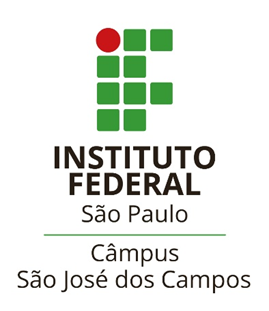 ANEXO I
 Política de Assistência Estudantil
 Programa de Auxílio PermanênciaRENOVAÇÃO PARA O 1º SEMESTRE DE 20___
 TERMO DE COMPROMISSO - SEM ALTERAÇÃOEu (aluno)__________________________________________________________, CPF______________,Prontuário___________Curso______________Módulo_____, Endereço:__________________________________________________________________,nº____, Cidade:______________________________________________, CEP___________, venho solicitar recadastramento no Programa de Auxílio Permanência para o primeiro  semestre de 20____.  Declaro que as informações socioeconômicas apresentadas por mim na seleção e/ou recadastramento de 20__ NÃO se alteraram, NÃO havendo mudanças no meu grupo familiar nos seguintes aspectos: endereço, desemprego, ingresso em novo trabalho, promoção no trabalho, aposentadoria, morte, nascimento, doença, ingresso em programas sociais, condição de moradia, etc.Estou ciente de que devo informar qualquer alteração de dados à Coordenadoria Sociopedagógica e que, caso decida desistir/abandonar e/ou trancar/cancelar o curso deverei comunicar formalmente à Coordenadoria Sociopedagógica. Em caso de recebimento indevido, a devolução aos cofres públicos é obrigatória. Estou ciente que o deferimento desta solicitação dependerá da realização da rematrícula no semestre letivo 2024 ou ano letivo 2024.São José dos Campos, ______ de _____________________de 20___.